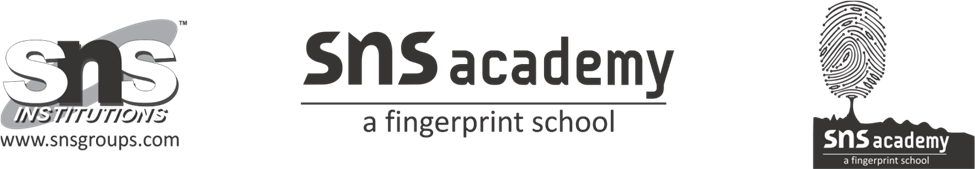 Grade: II Name:                                   Action words - Puzzle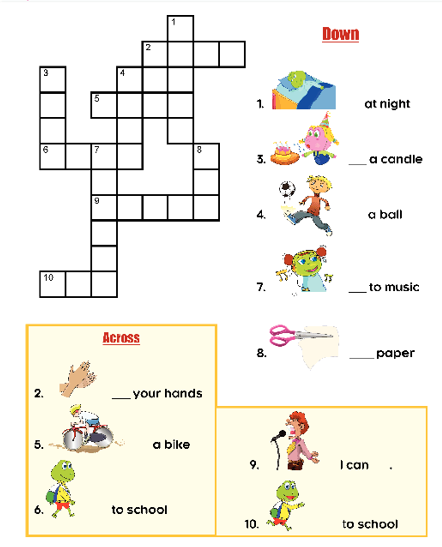 